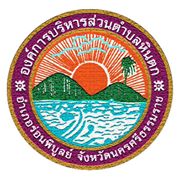 ประจำเดือนมีนาคม 2561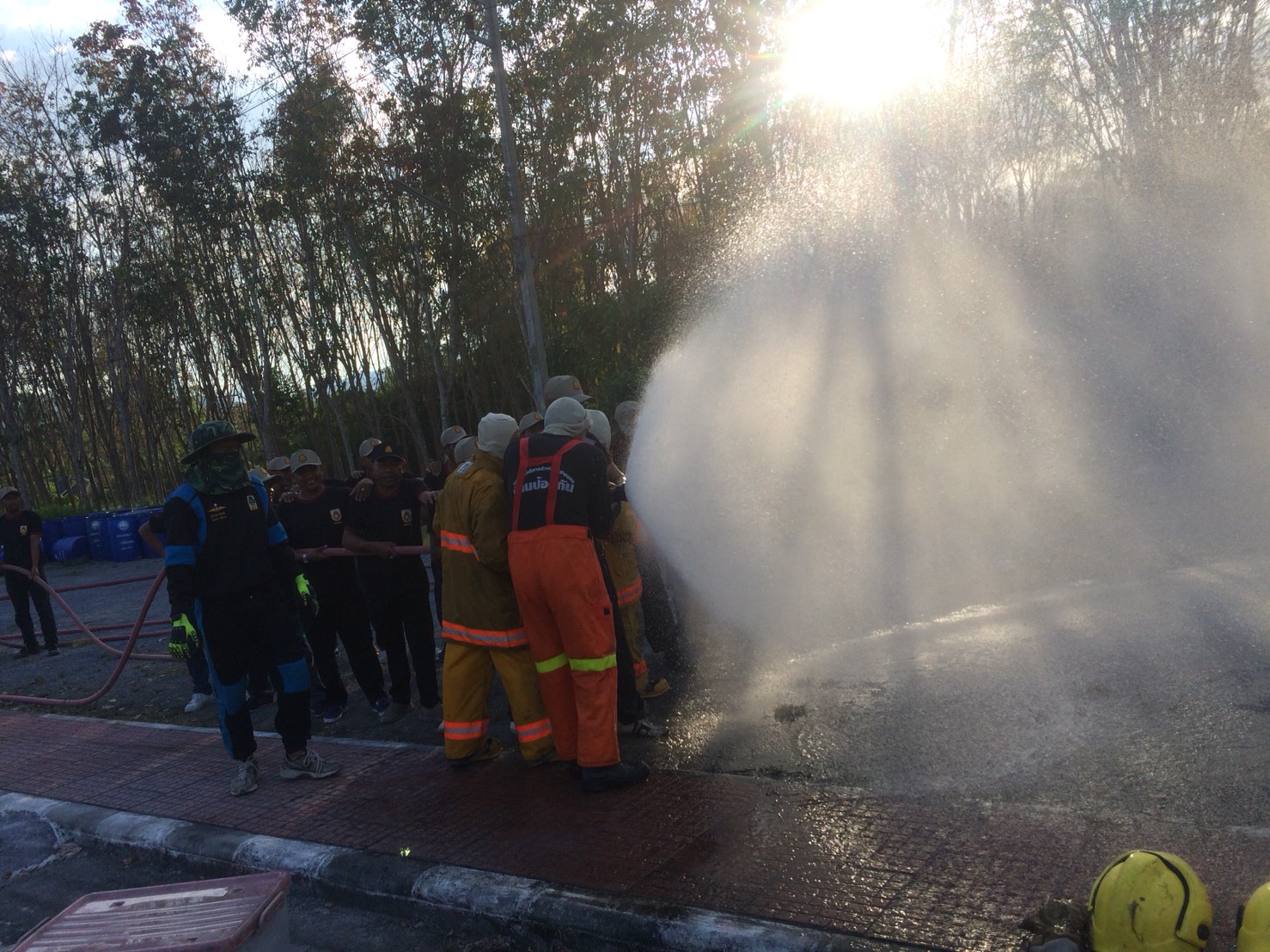 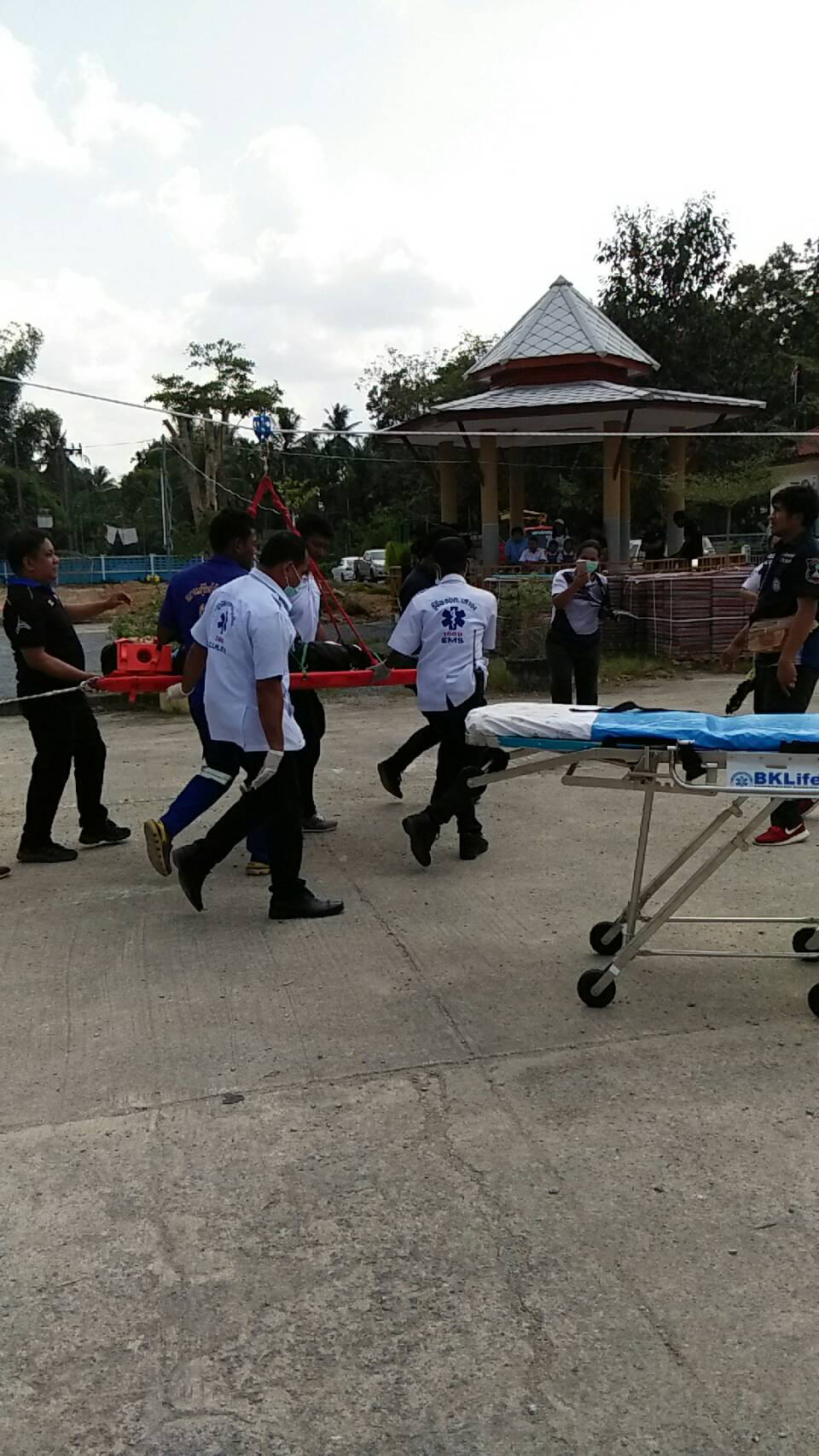 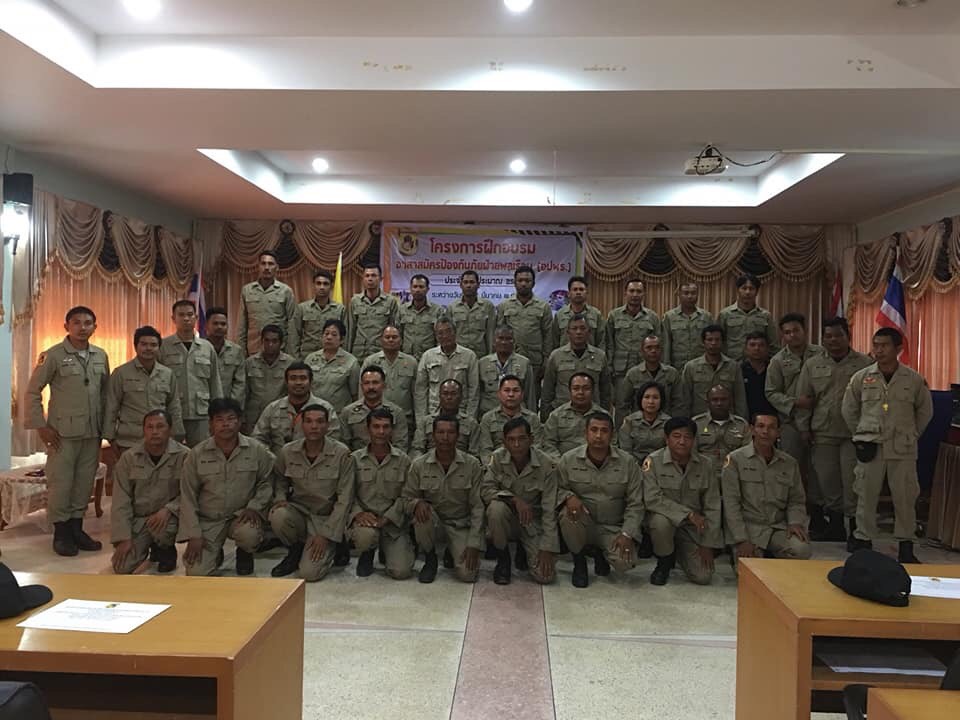 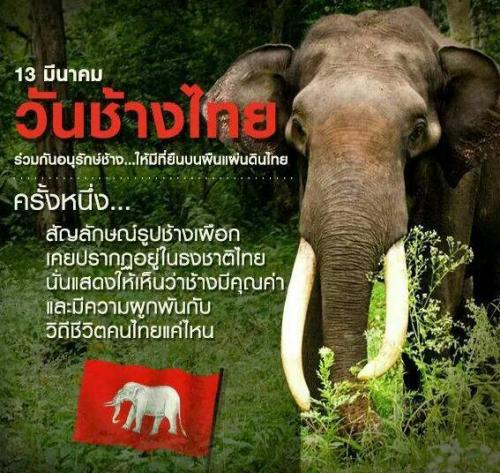 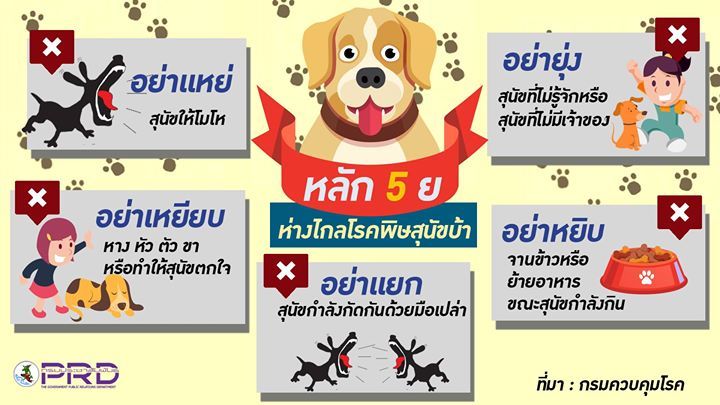 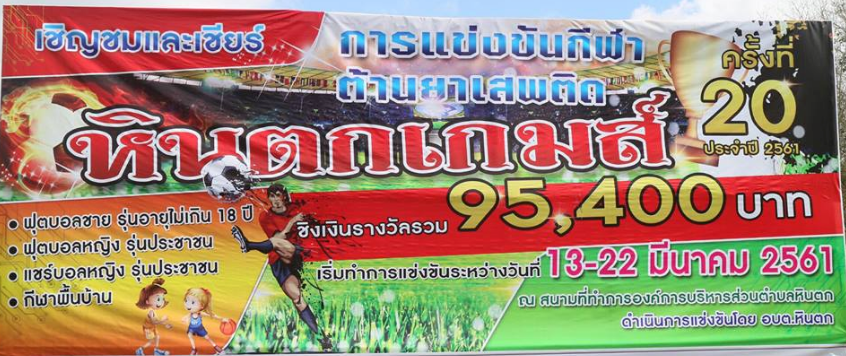 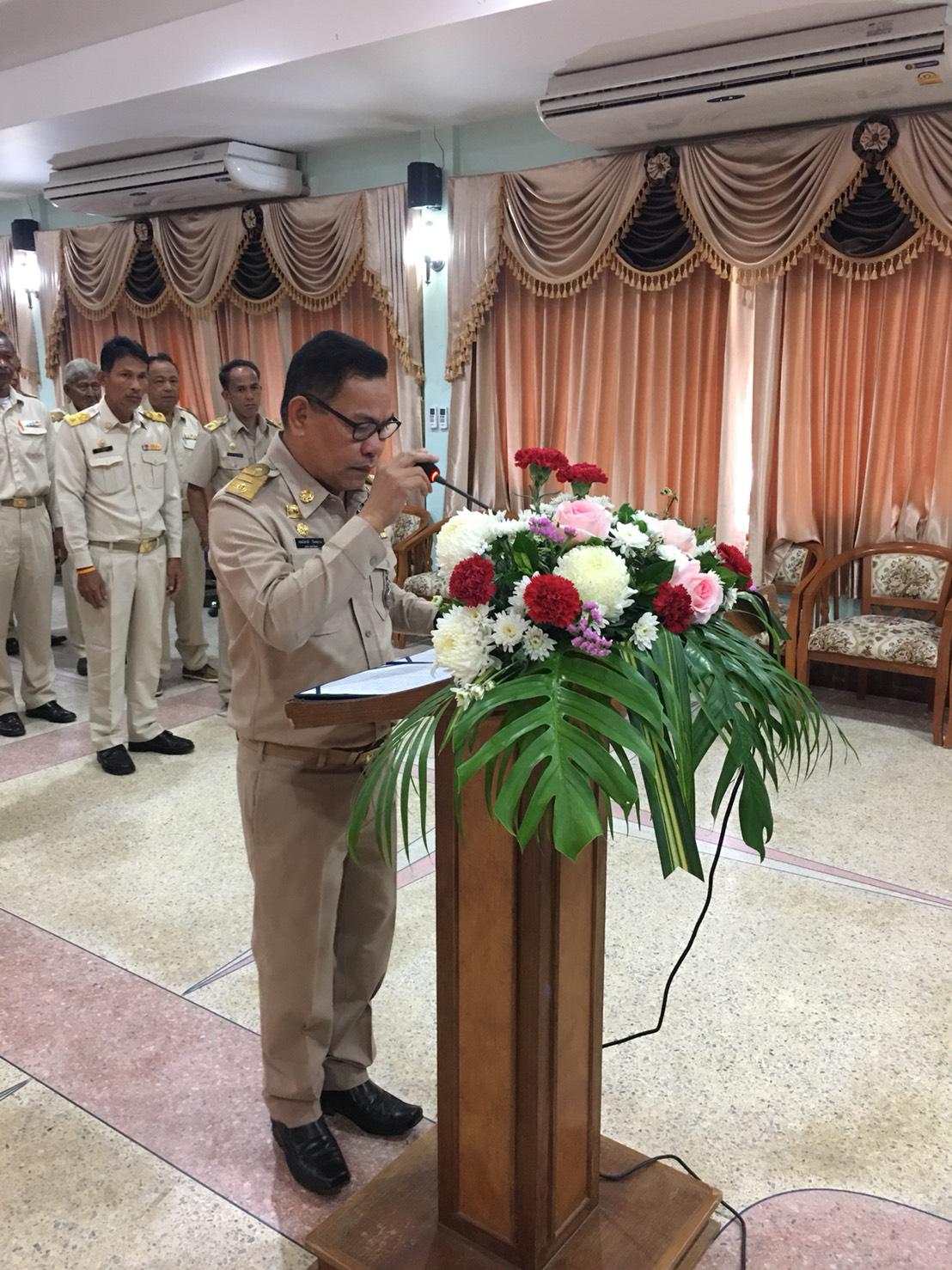 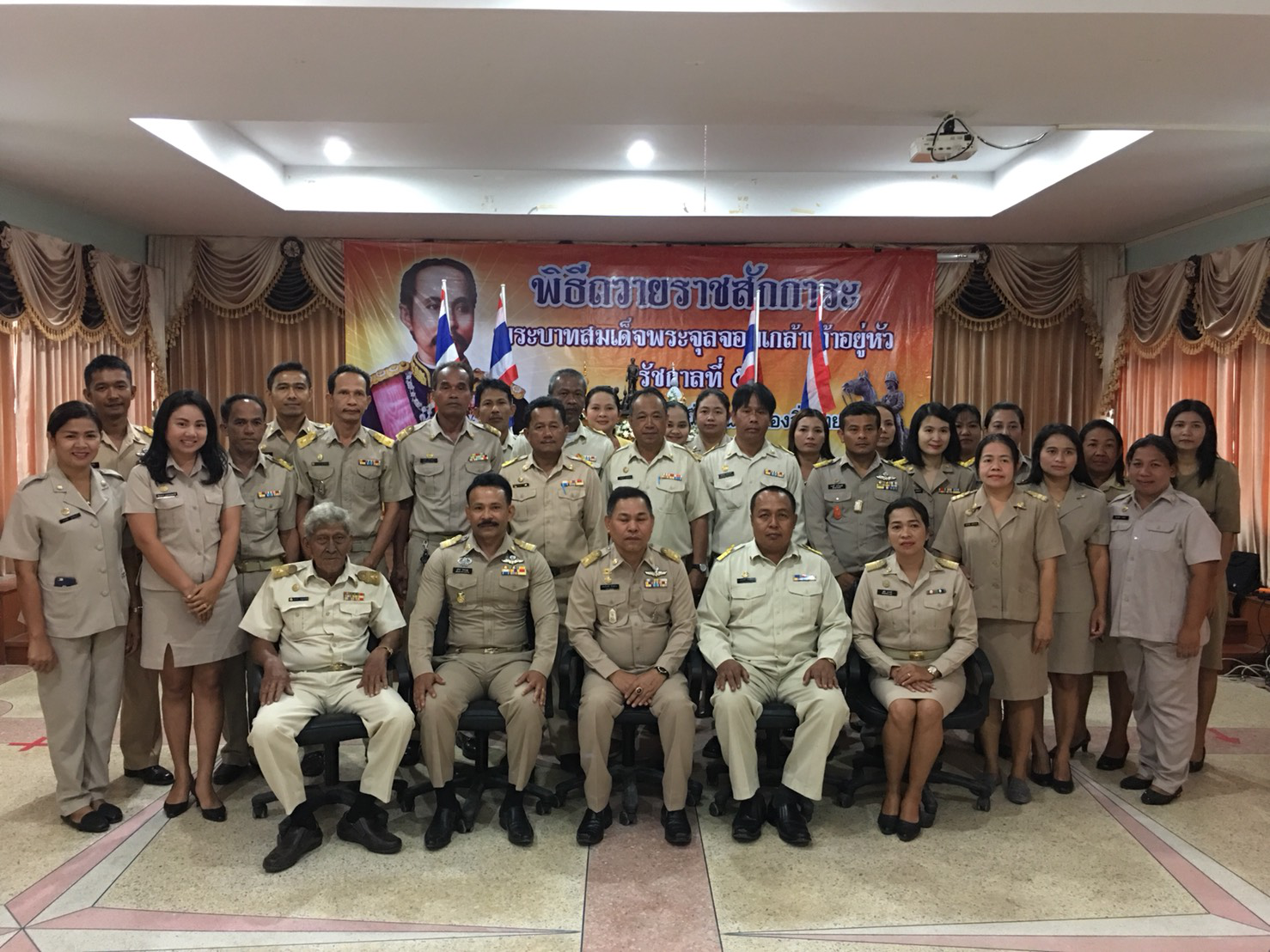 ช่องทางการติดต่อองค์การบริหารส่วนตำบลหินตก อ.ร่อนพิบูลย์ จ.นครศรีธรรมราช 80350075-497271    โทรสาร 075-492272Face book: องค์การบริหารส่วนตำบลหินตก    www.hintok.go.th